EMBSERVIÇO PÚBLICO FEDERAL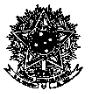 MINISTÉRIO DA EDUCAÇÃOUNIVERSIDADE FEDERAL DE SANTA CATARINAPRÓ-REITORIA DE GRADUAÇÃODEPARTAMENTO DE ADMINISTRAÇÃO ESCOLARSECRETARIA DE GRADUAÇÃO DO CAMPUS JOINVILLECampus Joinville – Rua D. Francisca, 8300. Distrito Industrial, Pirabeiraba - CEP 89.219-600– Joinville – SCTelefone: (48) 3721-2643 / (48) 3721-7331  E-mail: secretariaacademica.ctj@contato.ufsc.brREQUER VALIDAÇÃO DAS ATIVIDADES COMPLEMENTARES EXIGIDAS PELO CURRÍCULO DO CURSO. DISCIPLINA CADASTRADA SOB O CÓDIGO:COD. DISCIPLINAANEXAR A ESTE REQUERIMENTO: - FORMULÁRIO DE VALIDAÇÃO DE ATIVIDADES COMPLEMENTARES DO CURSO (PLANILHA) - CERTIFICADOS DE PARTICIPAÇÃO EM EVENTOS (ORIGINAL E CÓPIA, OU AUTENTICAÇÃO DIGITAL) - CONTROLE CURRICULAR


** Declaro que os documentos que anexarei junto ao formulário são cópias fiéis dos documentos autênticos, de acordo com os termos e responsabilizações cabíveis do Decreto Federal nº 8.539/2015 **REQUERIMENTO PARA VALIDAÇÃO DE ATIVIDADESREQUERIMENTO PARA VALIDAÇÃO DE ATIVIDADESCOMPLEMENTARESCOMPLEMENTARESNOME:CPF:MATRÍCULA: EMAIL:FONE CEL: CURSO:____________________________________DATAASSINATURA